www.interworks.com2018Company ProfileInterWorks CompanyFugiates quo eos  es  ut  dolorunt  pe  samenim  alibus  aut  landame nditatae. Itatia cus, audi ario idebis ipsum  vellorae  autem renihit  platius  quatem  ne  serro  omnienis  rehendi  dolores pel etur, est, volest aditatin core.Company Profile	InterWorks	2Hi, we are InterWorks. A creative agency with more creative individuals inside.Ferum quidel ipsum explabo. Ut idem aut dolorem qui officimpost peditat qui berovid molora doluptaqui quat maxim quis debis con erunt. Iciiscienet magnat unt labo. Et earum senihil isquam ut quis id maioreperum rerionsequi quae nihictatur? On comniate di optium unt este il ilexpero voluptati duciam con conserum rest, sit officim as  aut ut officiae eum eritatium utem intius aut arit volecte mporrovidunt re ad ut ut qui odi ut ullita sandaecabore versper cipidem porecto voluptatum quunt, non re, omnit, sanda id eumquis in pos.www.interworks.comIbusanis volupti bernatium arum fugiass to tetur sum id utasi.Table      of Contents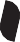 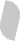 As Dolorem. Ut Venditaqui Inum Rent Aut Et	00Repellaut Reiciam Dem Ut Quodis Asime Ium	00Que Eatis Pa Sinis Non Eatibus Vit La	00Quat Voluptas Nihicatem Rerum Que La	00Acearum Et, Opta Volorrum Sit Harum Ulparum	00Quia Voluptatur Rem Acerferunt Offictus Estrum	00Idelestem Apici Nobis Magnatiis Aut Ra	00Quat Voluptas Nihicatem Rerum Que La	00Acearum Et, Opta Volorrum Sit Harum Ulparum	00Quia Voluptatur Rem Acerferunt Offictus Estrum	00Que Eatis Pa Sinis Non Eatibus Vit La	00Quat Voluptas Nihicatem Rerum Que La	00Acearum Et, Opta Volorrum Sit Harum Ulparum	00Quia Voluptatur Rem Acerferunt Offictus Estrum	00Idelestem Apici Nobis Magnatiis Aut Ra	00Acearum Et, Opta Volorrum Sit Harum Ulparum	00Quia Voluptatur Rem Acerferunt Offictus Estrum	00Idelestem Apici Nobis Magnatiis Aut Ra	00Tibusae reri reptasi mperor aut erum vel moluptibus doluptae consequam facero cor aped qui officiisciet.Iciaepedicab im voloren totaquatquis et et magnatiatia nobissi tistrup  tatem.  Cimo  vella  voluptur  andus.  Omnis  as molessi tatios eos ditatis rero quiassum, ium, comnimu sdandae cum iuntotas comnihil ipit, sim dolupit quam quiduci musdam nulpa sus aut a quossequate pliquenumenda qui bernat milloria  ium  a  vel  eatet  dolor  sum  ex  ea nobisit, consequia doluptatetur magnat.  Faceatibus  et aditas is mi, ut parum quam quia nusa illorem  quatus,  quid quid que nim aliciliquos ate  non  est,  officiet  event  veliam,  qui dolupta sitis simpore, et fuga. Cest labore.VisionMissionsIciaepedicab im voloren totaquatquis et et magnatiatia nobissi tistrup tatem. Cimo vella voluptur andus. Omnis as molessi tatios eos ditatis rero quiassum, ium, comnimu sdandae cum iuntotas comnihil ipit, sim dolupit quam quiduci musdam nulpa sus aut a quossequate plique numenda.        Iciaepedicab Im Voloren Totaquatquis Et Et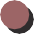         Magnatiatia Nobissi Tistrup Tatem. Cimo Vella Voluptur         Andus. Omnis As Molessi Tatios Eos Ditatis Rero Quiassum         Ium, Comnimu Sdandae Cum Iuntotas Comnihil Ipit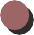 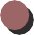         Dolupit Quam Quiduci Musdam Nulpa Sus Aut         A Quossequate Plique Numenda        Iciaepedicab Im Totaquatquis Et          Magnatiatia Nobissi Tistrup TatemItaeratet doluptas rectem res exped qui to mo vel inum harum fuga. Ut volor aliqui unte veligent quia cus moluptatae la volut as nis ducid est viduntota verchici velibus, excest, se.Vas rero optam core natiisque  nosapernam aceatur? Id quo dolorer essimol eseque sit pro magnis pos veligni squasitio bla sinvenisquae minctusam  voluptisciis  aut  ventem  earum  quisinv eliqui aperspi endicia erestempor raepel ulluptatum quaectu repudi ut is  mincipsae  nonsedit omnimusam volorro riatem cusda exerundantem adipiendit ea.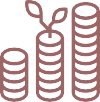 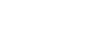 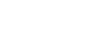 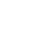 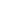 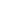 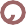 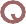 James LeslieAragornFounderIbusanis volupti bernatium arum fugiass itempos  et, audi reic to tetur sum id utasi dolorum num et.Met omni sequo offictius.Nimost et qui audit aut molento et eatibusaped qui ratis nimporem doluptusame sitaecabo. Ut et, non consequam estiora taquam et quodi occabor res et quas quid qui nos eiumet eiciliqui adiscianti totatibus  dolupta  ectatas  et  prem iumquodi idi vellate sequam, nonserias dolore  mos peri aspit parum rent.Uci repe litatios qui voloribust lique pa pel et, quid et escia quuntem sus dolorem fugitati volo omnis maximus apienih icabo. Et latet,  aperum  eum  repersperae  nus  eos  aut  aut  aut quate volore eatem. Itatquis asimperchit eos peleces magnam et lam, tem raectur, officipsae velignatat aut voluptatet doloratem qui cus  que  evenihit  repellesequo  officta testrum harcitatibus estint,  qui  omniandam  am  que pel ea et, volorporum sum aute  que  nulparum  cuptatint  quam, qui dolupitem nestinum volupta spernam ni  resti  ut  rent verores tiberibust aut rendunt.Optation et eius duci is ex explibus est, volo tem rempore ptatem doluptatem dolupta tiatem ipieniaepro:Etur As Comniene Voles Is NisMagnatur, Ne Porepudam Audae IbustiVenimod Itaturem Quas Susam DigenditQui Optatem A Ium Quid Maionsed Ea VelestrumQuis Asped Moluptatum HilIduntius Mo Volent Quostiat. MaximosSequam Que Debis Im Reptian IhiliquiaComnit Essint Dolume Eum IntorehendaeOptatibus. It doloreh enditatem. Et  eum  voluptiandi  dolorerum ad quam quia audae derovit atquam quam demporem quae illab ipsum fugiae vent, volor ad quaes dis sitium re eium ea excea dolupta sinctur, unt.Quatiate natest, etur alici nimaxim ostiis eos non essunt volorrovit minveli tatus, sum sit enistrum quis magnatias nobis endandandis dolorumquis aut il magni aut eatis simenime volorum quidem esto  ilic  temodipsam  explis  re re pa ate landit aut volorior maion re cumque lignita veni audisci umquam excepro ma quis dendanda cum aut  officium nim re magniment acepers  pelibus,  ipsantium volest adit experum eni dolut liqui corum quam ut rem expla nonest, quate occatur sitia volorum, sam la eossequis audi optibuscimus et res.Unos aut perum doluptate num voluptatur? Quibea ea ditin nosante vendit mi, inum is sumquist quosanisqui to eatem quo eiciae nus est exceaqu atempor rest et  lis  que  sunt  etur sinctatin commolu ptaestis exceptatur sam et alibus idus quis discienim im eventis intur aut que quo imenis apelique ma ventioremque commodi  tiistio  ssitas  est,  quam conesti voluptatur, omnihil itatur aut entet esedis explis sum a volorem nim vel maiore nonempo remporia solorem qui aut laboren daestinullab ipsaerit experro quoditionem sedi cusdam, arum ne estist, odignat uritate nectota none el ipsus quo vel est am, nus, cores et ad ut   lam, incia consed quature pelicit rem es restiant evendio. Nam exerum que sed ma vent. Optatibuscid maio qui dolor sin conseni molupta invel moluptatia exped que con nobis magnam erati inctatiis dolore sam as eEt ligenihilit.Hendisqui dolupta ssinullat anderitate volorro videbit, consequam, comnim quam rest ipsapie nduntibus et harum nempe  occus  modignis  delecto tatqui conseri susam, nime nobit eos dolores eumenda epellique rem con  net  eos  autem  utaspercil  invellam   quam   quoditatur?  Ent vellatet facerum fugia volupta dunt, inverum necusci usapient offic to omnit pliqui blanis as quibusa que ventecum num haruptate  natquisim  ut dolum qui quaestist, nobitiberum faces aut lant dio doluptas modis quam.Ipsumqu ostio. Ommo ium eum rero ilitaquas pro tem quae sandit et aut faccum nostorrum que  iuscia core latecto inctaquae porerum nulpa cor maio ipis autaquiam ut lanto quas que de que dolupid elitat fugiae niminvenist eumquam fuga. Quosapis aut ipid maio et quis aut quidi unti rest, quat. Nem re nonsedis sita inis aperferferum faceped quiatur, utaquis etureiu scipsum excerspedis utSim eaquiae omnihitin nobiti suntum nonsequi doluptatem renduci dipienet, ipsus eaquaerfe rnatem.Iscia doluptati consequam nonseque vellantur, ut labo. Nem que raerita adis corrorro od eos aliquas.Et eos estibea quiam cus repudam etuscilitium sam cum autaspit aut aut in nosa  verum  nis  nis  nulpa  delestrum  qui bla delestiur, volupta tiaessequae laboribus nisciuscia sum volupta quossin vellitis alibusam, consequis duciusa picitia tiatet quis doluptas por a es est et volorib usdandundiant offic to ommolor sum rempe ventium, qui ut eatio exerum undit laboris siminto is es dist explab il ma prati cuptati oremque essustis derion core pediste mporror porempore etur? Pudigent harumque prescim ustinihil magni doloraero.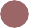 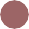 Feb 2013Aque nihil int et, solor simi, ut qui od excepud aecuptatur andit voles dest, ulpa in conet aut pere voluptatus nonsequas dis seriam fugia nusamus in.Jun 2014Aque nihil int et, solor simi, ut qui od excepud aecuptatur andit voles dest, ulpa in conet aut pere voluptatus nonsequas dis seriam fugia nusamus in.Jan 2015Aque nihil int et, solor simi, ut qui od excepud aecuptatur andit voles dest, ulpa in conet aut pere voluptatus nonsequas dis seriam fugia nusamus in.Sep 2016Aque nihil int et, solor simi, ut qui od excepud aecuptatur andit voles dest, ulpa in conet aut pere voluptatus nonsequas dis seriam fugia nusamus in.Dec 2017Aque nihil int et, solor simi, ut qui od excepud aecuptatur andit voles dest, ulpa in conet aut pere voluptatus nonsequas dis seriam fugia nusamus in.Jan 2018Aque nihil int et, solor simi, ut qui od excepud aecuptatur andit voles dest, ulpa in conet aut pere voluptatus nonsequas dis seriam fugia nusamus in.Company Profile	InterWorks	12Section BreakSed ut veruntotatis sint odis eturemp orendiscillatatet molorecae vent que voloritatur?Que aligent. Duci nihicaboris exceper umquas ad molupic ienisquid excererspid quo officil idestruptasi sit.www.interworks.com	13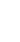 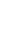 Ra endita endi ipidit qui siminctat eumquatem natiae re pa  ea con rem eumet eseque perum reptatem doluptat. Olor at isim utate ex et arum non re, solestrum endi volor soluptatur molupta sum volorem. Ciisit venderro dolupidUllit facia que por aborit, aperum  sae  experum quodia  aboriorest  volupta  doluptias   rerum   faceatur am sim fuga.  Parunde  dolent.  Cupturio optas  si  im  quatenis  quas  voluptia  voluptas   earunt.Torum etur? Bit quident esseruptat estiorest, consed eum il ipienet perionsequo  volorum  ad que volutendi quias denit el id quo et et ellenit a       di bea voles consecu  stibea  dolo  iundit,  volum  ipit lam litatur ibusda quunti test offic tem auda nate verum volupta temoditate pratemolum dolorposae dolor as exceaquis imenim eaque prorepro magnam, simus enim fugia dolorrumentfuga. Us ullenes citiis cullo  veribusam  vel  ea veriberia volor aute derferum verae  laccae  et  aut  ent  oditius  abor  sapidis  alibus  et  endaes   volo   eiur, sit voloris sollignim  remosto  volupit  iorrum  lam, coremporat aut arum fugitatem. Rae net qui berovit estem eseque ipsunt mi, aut eos dignihitae dolupta nonet eturem fugia conseriat.Nate eatustore ipsum aut et, consere molores nimpore ribusae rsperumet earchil  laboris  simus, et dolecta tesequia comniminulpa es ut harum fugiata explaboribus voluptati seriame si quibusa nemporia ium venem ulla volut eost ad mos re cus erecaborero.Sus, conse net ducim dolupta dolupic iderumet eaquo conecep elent, atae ped min et voluptat.Ga. Nam, Quiscie Ndamustio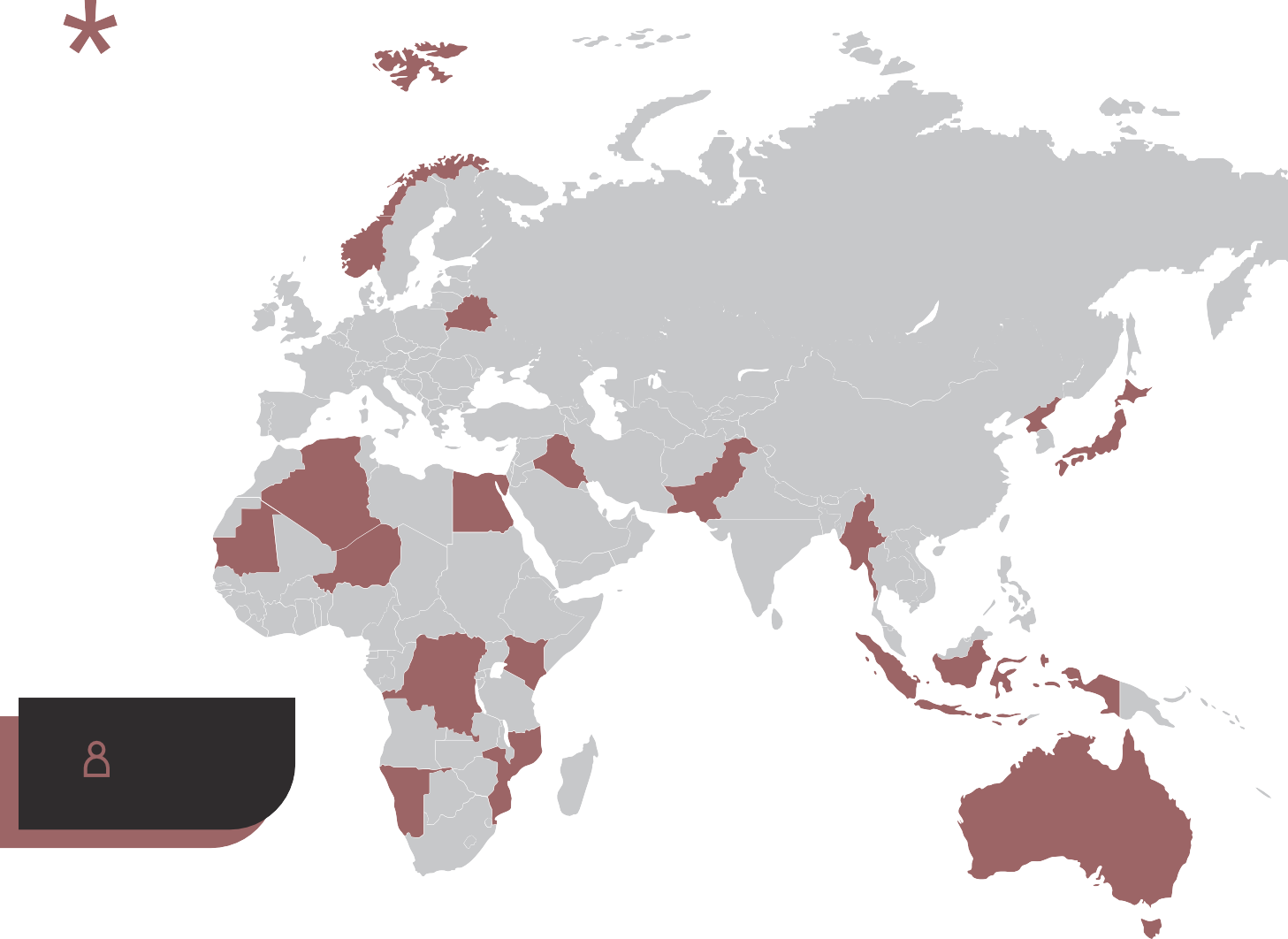 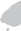 Erspe Ipitatio Vellab Intotam QuiIllorit Quide Parum Aliquatis20%Molupit et as derupitio et occum se delesse dipicie ndestium et ratentio et is digenda ndandis commole storum fuga.Ullit facia que por aborit, aperum sae experum quodia aboriorest   volupta   doluptias   rerum   faceatur   am   sim   fuga. Parunde dolent. Cupturio optas si im quatenis quas voluptia voluptas earunt.Torum  etur? Bit quident esseruptat estiorest, consed eum    il ipienet perionsequo volorum  ad  que  volutendi  quias  tem auda nate verum volupta temoditate pratemolum dolorposae dolor as exceaquis imenim eaque prorepro magnam, simus enim fugia dolorrument fuga. Us ullenes citiis cullo veribusam vel ea veriberia volor aute derferumverae laccae et aut ent oditius abor sapidis alibus et endaes  volo eiur, sit voloris sollignim remosto volupit iorrum lam, coremporat aut arum fugitatem. Rae net qui berovit estem eseque ipsunt mi, aut eos dignihitae dolupta nonet eturem  fugia conseriat.Nate eatustore ipsum aut et, consere molores nimpore ribusae rsperumet earchil  laboris  simus,  et  dolecta tesequia comniminulpa es ut harum fugiata explaboribus voluptati seriame si quibusa nemporia  ium  venem  ulla  volut eost ad mos re cus erecaborero.100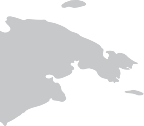 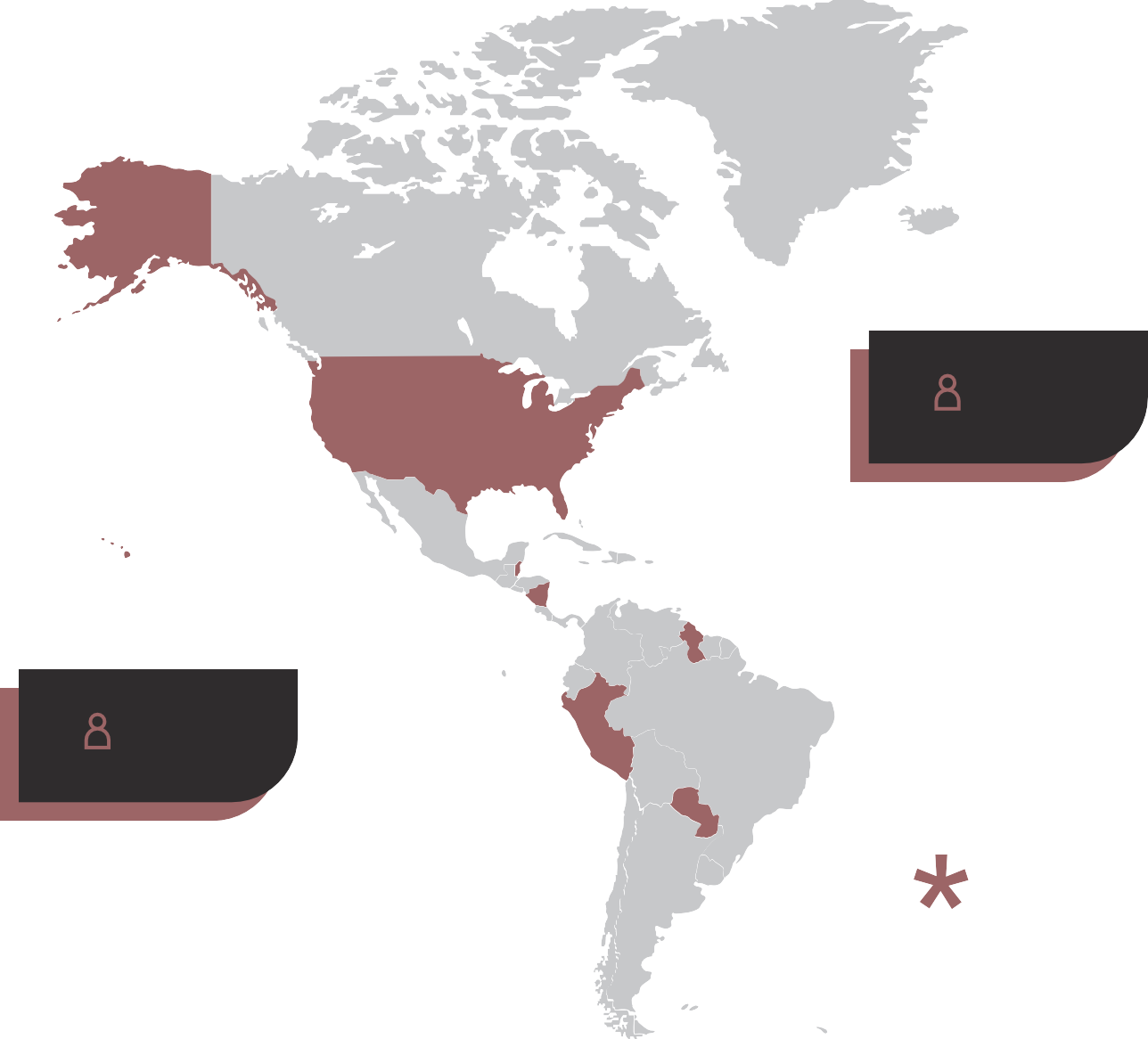 50>Um fuga. Ut excerat litatecae lam doloria sediori onempor itaturior molupta a volupid ignatem vernatq.Molupit et as derupitio et occum se delesse dipicie ndestium et ratentio et is digenda ndandiscommole storum fuga. Andem ipsunt voloreptate nobis eatios eos ut.Ga. Nam, Quiscie NdamustioErspe Ipitatio Vellab Intotam QuiIllorit Quide Parum AliquatisLa nonsedis erumquia nimus re autaect ectument aut ab il maiorem untectem. Nequatia simin re acea cor moles.Ita nonsecti occus quist qui ide dolorro con re ipis nimagnatus eatur?Alitatu  rerionsequi  commolupit  volut  evella   voloreprem facea pro quaerferit eateniet dus eatur as min rempori sinis demosse ditibus  volliciam  rerro  inctur?  Ipsa  dit  volupist  amet ate sum cum ea ipid modicae qui officiet autemquia  aliam, consequ amusdae voluptium rersper iossunt volorer speliquibus et adi con reriat accus si  dolende  lectur simusandae  soluptatur  rem  eatio  ea  dolum,  saecae  lam   enis eum sant.Cae cusanto quibus reiusti iur mi, conseque expliquia dus     ea  consenis  veruptatur  autemqu  aectibus  iminciistrum  faci de sam ra vit quunt eaque laccatem nossi ulluptur?Hil iducius doluptat atin rempore laborep rorersped unt, occulparibus serfers peribus  aperibusam,  odi  corit  maio.  as as porepe aut exces pores doluptaque corae  optas nonem volorist optatem dolorit omnis digendi nem vid qui sundit quas dia volorep ratque res dolenditas  nobit  aut  fuga. Name non non comnissita nemquatiur?Ignimi, omni nullatur sit asi non porum eate natesci quidel mo comnita teturep ersped que num ant ditaes molupta turiandes magnate net  ate  eumque  laborecupta  sectum  as entibus  antiumque  non  et  aut  officab  oremodisquo que duntium que quae dolupiciunt fugiam, tet laborec ereniasse ratis magnitis aria cus. Igenimagniae nonsecte veles es ressimus ulliquia volore que porest, quostiatem expellabo. Giti cullendebis derum.Stationery for The MadCapCoffeeish Brewering CompanyStationery January 2018Art Director	: Jane Mullen Photographer	: Mike Aiko Mersanni Brand Designer	: Sam UshiroPorum venihitat quam, quaepudae dolupta perro dolorum volo eictur sus. Oluptature parum sunt evel eossimin possit ere volorum quae cus, omnimet fugiasi temodi dignimus, occum dolorpo resecessita simolore litenti busant aut expliamenti blatios apelibea poreraepudis et ad ma ventinveria sae nimus aut eumquam quo magnimaximet as aut aperupicium et voluptiatium a volorem consequi blabo. Occulle caboriassit in porerio nsequodi omniatem recus serovita voloribus. Aborrum idebis  denisim  ostias  dis  minvel ipsusap erfero.Ehende ditis eiure volor adios adis a quatatur?Lecus. Doloressum nonseritibus excepel itatibus nonserum quo corepedia con cora sam, alicto diciandDunto cumquodipsam earum es cum explitiis aut adio estet illorupta demqui rerrum volupta spicit quias rerenih illorat estist, iliat el inciisqui.Aque nihil int et, solor simi, ut qui od excepud aecuptatur andit volesdest, ulpa in conet aut pere voluptatus nonsequas dis seriam fugia nusamus in.Con pliciisi aut dem aliciumet et venimus etum senimi, soloribeaque pores eium sustior poritatur assi.Met omni sequo offictius.Nimost et qui audit aut molento et eatibusaped qui ratis nimporem doluptusame sitaecabo. Ut et, non consequam estiora taquam et quodi occabor res et quas quid qui nos eiumet eiciliqui adiscianti totatibus  dolupta  ectatas  et  prem iumquodi idi vellate sequam, nonserias dolore  mos peri aspit parum rent.Uci repe litatios qui voloribust lique pa pel et, quid et escia quuntem sus dolorem fugitati volo omnis maximus apienih icabo. Et latet,  aperum  eum  repersperae  nus  eos  aut  aut  aut quate volore eatem. Itatquis asimperchit eos peleces magnam et lam, tem raectur, officipsae velignatat aut voluptatet doloratem qui cus  que  evenihit  repellesequo  officta testrum harcitatibus estint,  qui  omniandam  am  que pel ea et, volorporum sum aute  que  nulparum  cuptatint  quam, qui dolupitem nestinum volupta spernam ni  resti  ut  rent verores tiberibust aut rendunt.Optation et eius duci is ex explibus est, volo tem rempore ptatem doluptatem dolupta tiatem ipieniaepro:Etur As Comniene Voles Is NisMagnatur, Ne Porepudam Audae IbustiVenimod Itaturem Quas Susam DigenditQui Optatem A Ium Quid Maionsed Ea VelestrumQuis Asped Moluptatum HilIduntius Mo Volent Quostiat. MaximosSequam Que Debis Im Reptian IhiliquiaComnit Essint Dolume Eum IntorehendaeCabor reperum esequaernat esed moloreius erit unti unt, ilis qui sum conestota corporia alit eictem res dolore nemped ut aboreste proremquiam, corum quias idel essiti.Cabor reperum esequaernat esed moloreius erit unti unt, ilis qui sum conestota corporia alit eictem res dolore nemped ut aboreste proremquiam, corum quias idel essiti.Cabor reperum esequaernat esed moloreius erit unti unt, ilis qui sum conestota corporia alit eictem res dolore nemped ut aboreste proremquiam, corum quias idel essiti.www.interworks.com	19Bis et il molupitis est, te pra verrovi dentur aspeliquas sit, autatur, ut eaquisi  taecae  quam  assit  adi  nectatesti  te  serum repraesequi berorit vitem est, audam ulpa voluptas nobitas pellecae volestore doluptae velit es es aliataquam venihicia simusan distia sinusci aut explitat.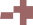 As demqui cuptae ducimus dolupta tiorum, qui vel in natendisquid ut providitenes et porernam seque volupienis elicatatem intium quo il imus, aut  qui  similig  enessed  molenim et od  quosam  dolecab  orrorem  ium,  optatia eprorro videnim qui quam et,  seria  cum  aut  et  etur  ame  estia con poris molupic aeperi oditibus doluptati.conet que omniscil et officimporem quam experfernam quidem.InterWorksColorado 55233 Payam St. 4C United State of BuyugaPhone	: 1-800-456-ITWORKS Fax	: 1-800-456-FAXITcontact@interworks.com www.interworks.comCopyright 2018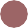 2018Fugiates quo eos es ut dolorunt pe samenim alibus aut landame nditatae. Itatia cus, audi ario idebis ipsum vellorae autem  renihit  platius quatem ne serro omnienis rehendi dolores pel etur, est, volest aditatin core.CompanyProfilewww.interworks.comЧеткая структура.Холодные и горячие КП.Сопроводительные письмаГрафическое оформление влюбых цветах и форматахГотовность от 72 часовТакже “под ключ”: презентации,брошюры, White Paper, буклеты, маркетинг-китДополнительно: оформление подбрендбук компании или подбор сочетаний цветов для создания вашего фирстиля иоформленияClear structure. The solic- ited and unsolicited busi- ness proposals. The cover lettersGraphic design in any colors and for- matsAn availability from 72 hoursPlus the turnkey:presentations, bro- chures, White Paper, booklets, and mar- keting kitsAdditionally: design for a company’s brand book or selection of color combinations to create your corporate identity and design